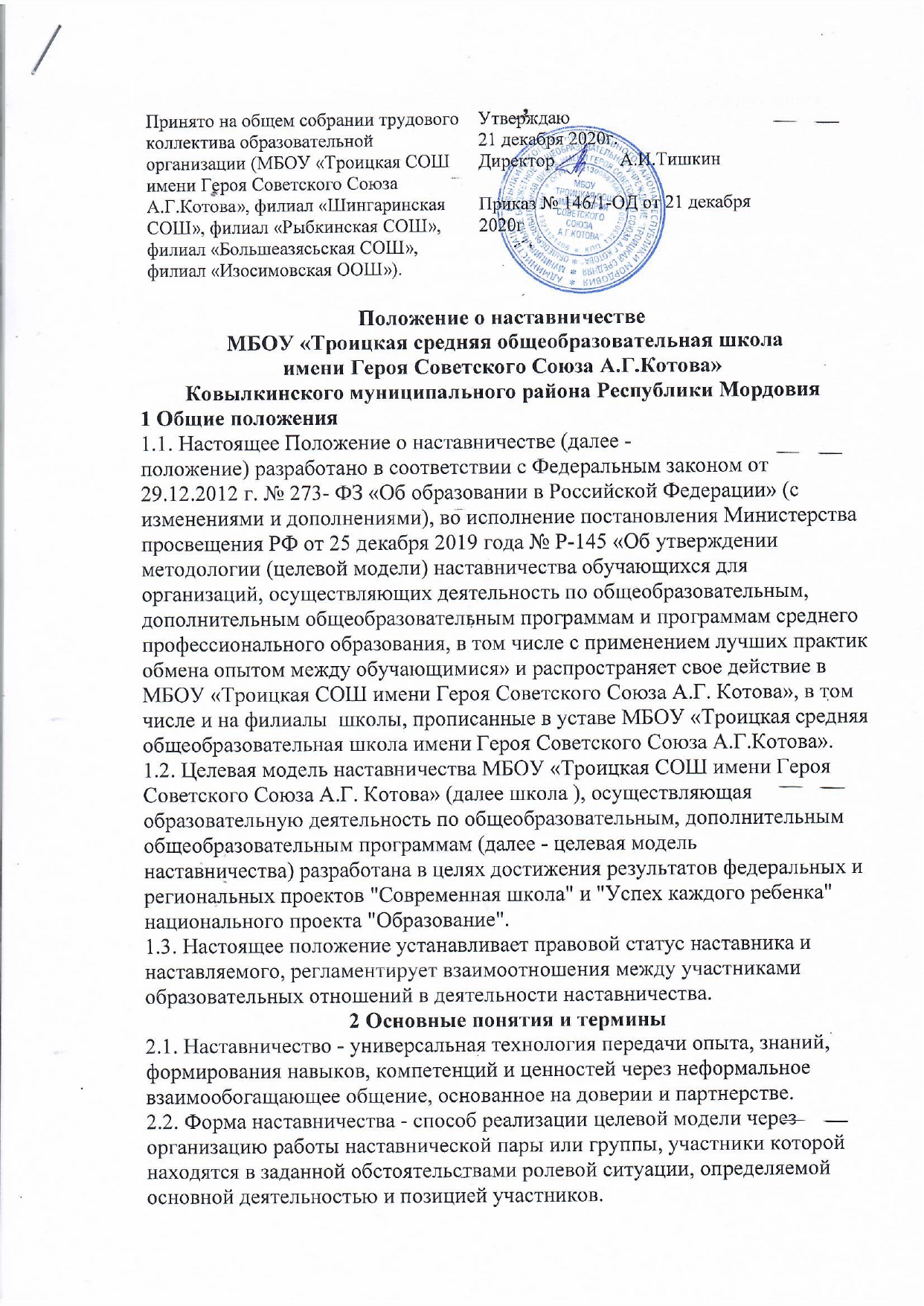 2.3. Программа наставничества - комплекс мероприятий и формирующихих действий, направленный на организацию взаимоотношений наставника инаставляемого в конкретных формах для получения ожидаемых результатов.2.4. Наставляемый - участник программы наставничества, который черезвзаимодействие с наставником и при его помощи и поддержке решаетконкретные жизненные, личные и профессиональные задачи, приобретаетновый опыт и развивает новые навыки и компетенции.2.5. Наставник - участник программы наставничества, имеющийопыт в достижении жизненного, личностного профессионального результата, готовый и компетентный поделиться опытом и навыками, необходимыми для стимуляции и поддержки процессов самореализации и самосовершенствования наставляемого.2.6. Куратор - сотрудник школы, осуществляющей деятельность пообщеобразовательным, дополнительным общеобразовательным программам,который отвечает за организацию программы наставничества.2.7. Целевая модель наставничества - система условий, ресурсов ипроцессов, необходимых для реализации программ наставничества в школе.2.8. Благодарный выпускник - выпускник школы, который ощущаетэмоциональную связь с ней, чувствует признательность и поддерживаетличными ресурсами3 Цели и задачи наставничества3.1. Целью наставничества в школе является максимально полноераскрытие потенциала личности наставляемого, необходимое для успешнойличной и профессиональной самореализации в современных условияхнеопределенности, а также создание условий для формированияэффективной системы поддержки, самоопределения и профессиональнойориентации всех обучающихся, педагогических работников (далее -педагоги) разных уровней образования и молодых специалистов МБОУ «Троицкая СОШ имени Героя Советского Союза А.Г. Котова».3.2. Основными задачами школьного наставничества являются: разработка и реализация мероприятий дорожной карты внедренияцелевой модели; разработка и реализация программ наставничества; реализация кадровой политики, в том числе: привлечение, обучение иконтроль за деятельностью наставников, принимающих участие в программенаставничества; осуществление персонифицированного учета обучающихся, молодыхспециалистов и педагогов, участвующих в программах наставничества; проведение внутреннего мониторинга реализации и эффективностипрограмм наставничества в школе; формирования баз данных программ наставничества и лучшихпрактик; обеспечение условий для повышения уровня профессиональногомастерства педагогических работников, задействованных в реализациицелевой модели наставничества, в формате непрерывного образования.4. Организационные основы наставничества4.1. Школьное наставничество организуется на основании приказадиректора школы.4.2. Руководство деятельностью наставничества осуществляет куратор,заместитель директора школы по учебно – методической работе.4.3. Куратор целевой модели наставничества назначается приказомдиректора школы.4.4. Реализация наставнической программы происходит через работукуратора с двумя базами: базой наставляемых и базой наставников.4.5. Формирование баз наставников и наставляемых осуществляетсядиректором школы, куратором, педагогами, классными руководителями ииными лицами школы, располагающими информацией о потребностяхпедагогов и подростков - будущих участников программы.4.6. Наставляемым могут быть обучающиеся: проявившие выдающиеся способности; демонстрирующие неудовлетворительные результаты; с ограниченными возможностями здоровья; попавшие в трудную жизненную ситуацию; имеющие проблемы с поведением; не принимающие участие в жизни школы, отстраненных от коллектива.4.7. Наставляемыми могут быть педагоги: молодые специалисты; находящиеся в состоянии эмоционального выгорания, хроническойусталости; находящиеся в процессе адаптации на новом месте работы; желающие овладеть современными программами, цифровыминавыками, ИКТ компетенциями и т.д.4.8. Наставниками могут быть: обучающиеся, мотивированные помочь в образовательных, спортивных, творческих и адаптационных вопросах; педагоги и специалисты, заинтересованные в тиражировании личногопедагогического опыта и создании продуктивной педагогическойатмосферы; родители обучающихся – активные участники родительских советов; выпускники, заинтересованные в поддержке своей школы; сотрудники предприятий, заинтересованные в подготовке будущихкадров; успешные предприниматели или общественные деятели, которыечувствуют потребность передать свой опыт; ветераны педагогического труда.4.9. База наставляемых и база наставников может меняться взависимости от потребностей школы в целом и от потребностей участниковобразовательных отношений: педагогов, учащихся и их родителей (законныхпредставителей).4.10. Участие наставника и наставляемых в целевой моделиосновывается на добровольном согласии.4.11. Для участия в программе заполняются согласия на обработкуперсональных данных от совершеннолетних участников программы исогласия от родителей (законных представителей) несовершеннолетнихнаставляемых и наставников.4.12. Формирование наставнических пар / групп осуществляется послезнакомства с программами наставничества.4.13. Формирование наставнических пар / групп осуществляется надобровольной основе и утверждается приказом директора школы.4.14. С наставниками, приглашенными из внешней среды составляетсядоговор о сотрудничестве на безвозмездной основе.5 Реализация целевой модели наставничества.5.1. Для успешной реализации целевой модели наставничества, исходяиз образовательных потребностей школы в целевой модели наставничестварассматриваются три формы наставничества: «Ученик – ученик», «Учитель –учитель», «Учитель – ученик».5.2. Представление программ наставничества в форме «Ученик –ученик» «Учитель – учитель», «Учитель - ученик» на ученическойконференции, педагогическом совете и родительском совете.5.3. Этапы комплекса мероприятий по реализации взаимодействиянаставник – наставляемый.Проведение первой, организационной, встречи наставника инаставляемого.Проведение второй, пробной рабочей, встречи наставника инаставляемого.Проведение встречи-планирования рабочего процесса в рамкахпрограммы наставничества с наставником и наставляемым.Регулярные встречи наставника и наставляемого.Проведение заключительной встречи наставника и наставляемого.5.4. Реализация целевой модели наставничества осуществляется втечение календарного года.5.5. Количество встреч наставник и наставляемый определяютсамостоятельно при приведении встречи – планировании.6 Мониторинг и оценка результатов реализации программынаставничества.6.1. Мониторинг процесса реализации программ наставничествапонимается как система сбора, обработки, хранения и использованияинформации о программе наставничества и/или отдельных ее элементах.6.2. Мониторинг программы наставничества состоит из двух основныхэтапов: оценка качества процесса реализации программы наставничества; оценка мотивационно-личностного, компетентностного, профессионального роста участников, динамика образовательныхрезультатов.6.3. Сравнение изучаемых личностных характеристик участниковпрограммы наставничества проходит на "входе" и "выходе" реализуемойпрограммы.6.4. Мониторинг проводится куратором и наставниками два раза запериод наставничества: промежуточный и итоговый.6.5. В ходе проведения мониторинга не выставляются отметки.7 Обязанности наставника: Знать требования законодательства в сфере образования,ведомственных нормативных актов, Устава МБОУ «Троицкая СОШ имени Героя Советского Союза А.Г. Котова» определяющих права и обязанности. Разработать совместно с наставляемым план наставничества. Помогать наставляемому осознать свои сильные и слабые стороны иопределить векторы развития. Формировать наставнические отношения в условиях доверия,взаимообогащения и открытого диалога. Ориентироваться на близкие, достижимые для наставляемого цели, нообсуждает с ним долгосрочную перспективу и будущее. Предлагать свою помощь в достижении целей и желанийнаставляемого, и указывает на риски и противоречия. Не навязывать наставляемому собственное мнение и позицию, ностимулирует развитие у наставляемого своего индивидуального видения.